 TENDERS AWARDED: QUARTER 2 – 2023/24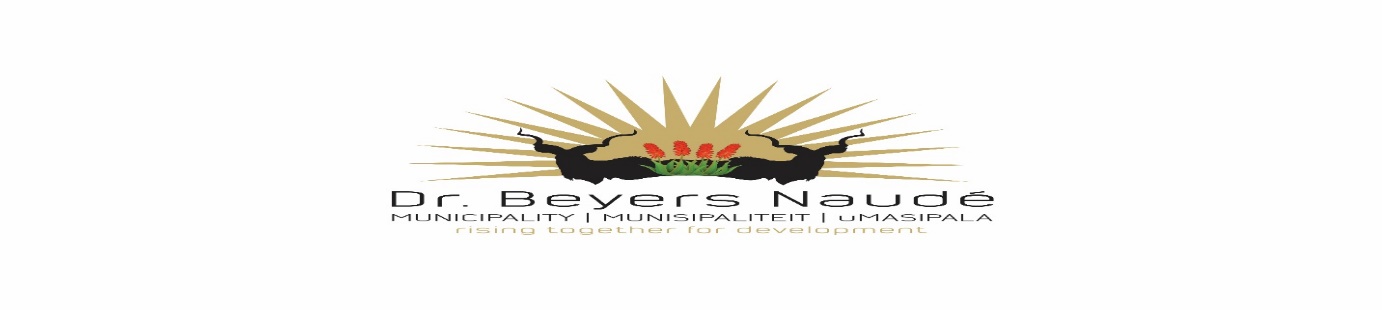 DR. E. M. RANKWANAMUNICIPAL MANAGERTENDERDESCRIPTIONSUCCESSFULCONTRACT VALUEDATE69/2023	CONSULTING ENGINEERS:GROUNDWATERSTUDY	ANDEXPLORATIONOF	DRILLINGFOR	NEWWELLFIELD INWILLOWMOREMJMCONSULTINGENGINEEERSR 1 749 999.0010/10/202390/2023UPGRADING OFGRAAFF-REINETWATERTREATMENTWORKSPLATINUMCONSTRUCTIONR 12 485 224.0906/10/202362/2023SUPPLY AND DELIVERY OF WATER METERSAND FITTINGSPREIMER PIPE SUPPLYR 1 299 454.0009/11/202391/2023RETROFIT INDIGENTHOUSEHOLDTOILETS WITHNEWWATERWISESYSTEMSGRAAFF-REINET,WILLOWMOREANDSTEYTLERVILLE*PLATINUMCONSTRUCTIONR 13 566 175.5709/11/202394/2023APPOINTMENTOF A PANEL OFTRAININGSERVICEPROVIDERS FORA PERIOD OF 3YEARSVARIOUSN/A09/11/2023104/2023RETROFITINDIGENTHOUSEHOLDTOILETS WITHNEWWATERWISESYSTEMSJANSENVILLEPLATINUMCONSTRUCTIONR 2 234 642.2509/11/2023106/2023RETROFIT INDIGENTHOUSEHOLD TOILETS WITHNEWWATERWISESYSTEMSRIETBRONPLATINUMCONSTRUCTIONR 5 004 089.1809/1 1/2023107/2023RETROFIT INDIGENTHOUSEHOLDTOILETS WITHNEWWATERWISESYSTEMS - NIEUBETHESDAPLATINUMCONSTRUCTIONR 2 110 724.2309/11/2023109/2023RETROFITINDIGENTHOUSEHOLD TOILETS WITHNEWWATERWISESYSTEMSABERDEENPLATINUMCONSTRUCTIONR 2 102 121.1609/11/2023122/2023SUPPLY	ANDDELIVERY OFTWO	FIREFIGHTINGVEHICLES WITH SKID UNITSSKY	METROEQUIPMENTR 1 497 570.2514/12/2023123/2023REPAIR	ANDMANUFACTUREOF	SEWAGETRUCKSBILLSONTRUCKS PER 956 978.7113/12/2023131/2023HIRING	OFEQUIPMENTEMIABANEKRATSICONSTRUCTIONR 1 541 000.0014/12/2023132/2023REHABILITATION OF ROADS: RESEALING ANDPATCHINGTHATOTRADINGENTERPRISE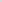 PTY LTDRATES13/12/2023136/2023PROPOSALS FOREPM GENERATED REMUNERATIONBASED:MUNICIPALELECTRICITYDISTRIBUTIONNERSACOMPLIANCEANDOPTIMIZATIONCONSULTATIVESERVICES FOR APERIOD OF 3YEARSUTILITYCONSUNTANCYSERVICESOF NEWELECTRICITYPRICEMARGIN(EPM)13/12/2023